NLC Maths and Numeracy Learning at Home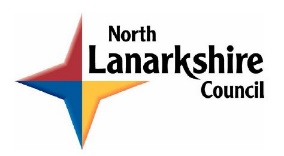 Second Level: TimeChoose an activity that you do regularly. For example playing on an iPad, playing football, making up dance routines, reading etc.Use the table below to track how much time you spend on this activity over the course of a week. After one week, add up the total amount of time you spent on the activity. This should be done by adding together all of the durations. How many hours and minutes did you spend doing your activity? How many minutes did you spend? 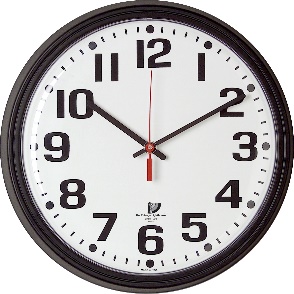 DayTime Started Time EndedDuration 